3.10. Финансово-хозяйственная деятельность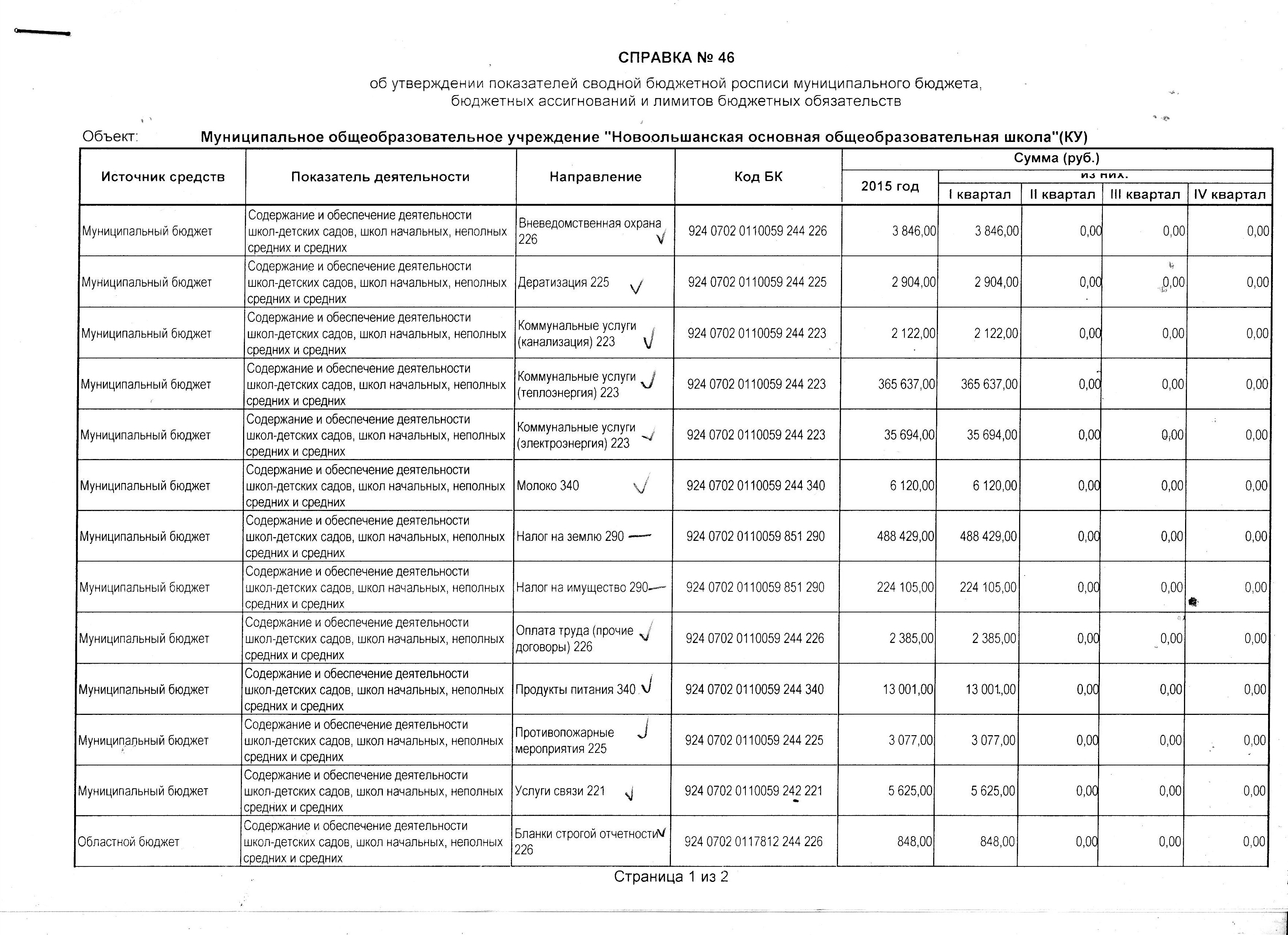 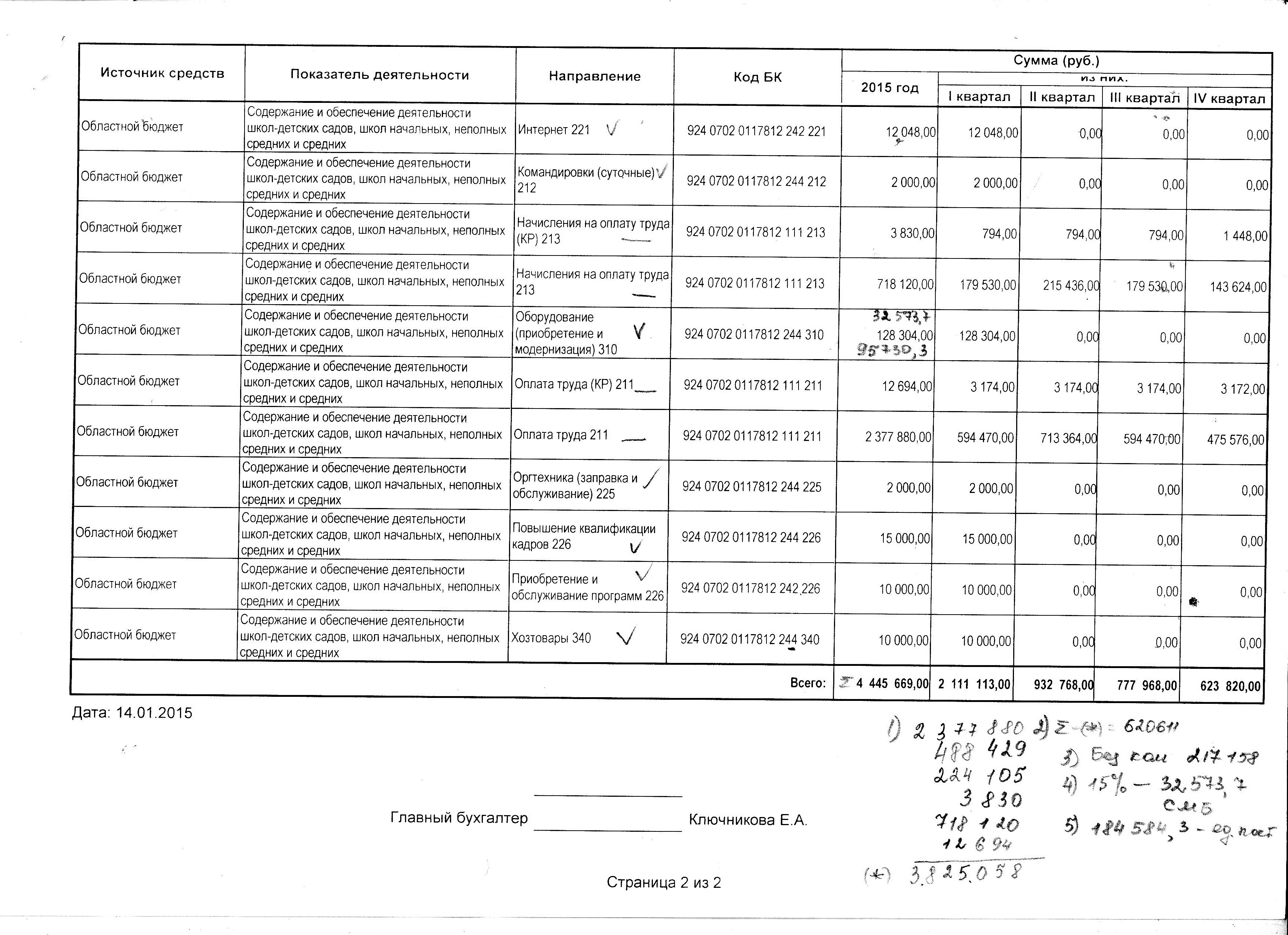 